Trasa behu: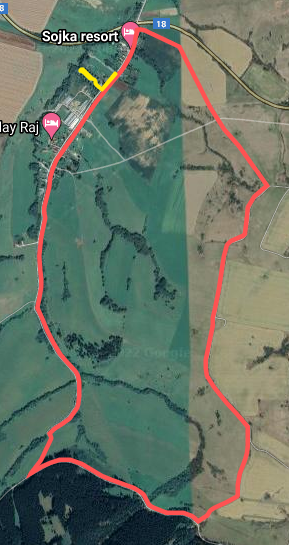 